Какой вред оказывает употребление алкоголя в период беременности 

Беременность к одним приходит неожиданно, а у других заранее запланирована. Большинство женщин, когда узнают о своем положении (обычно это происходит в первый месяц), сразу же вспоминают об употреблении за это время спиртного и задумываются над тем, родится ли ребенок здоровым, не повредит ли это будущему ребенку. 

Специалисты утверждают, что принятие нескольких рюмок спиртного не сможет повлиять на первых сроках беременности на развитие зародыша. Этот факт совсем не означает, что нужно принимать алкоголь в начале беременности! 

И это мнение специалистов не дает полную гарантию безопасности в данном случае, ведь у каждой женщины индивидуальный организм, и никто не может быть уверен в том, что вас ждет в будущем. Не паникуйте, если вы употребляли алкоголь. Самое главное, чтобы эта доза была последней во время вашей беременности. 

При злоупотреблении спиртным в период беременности вероятна возможность появления различных отклонений у ребенка. Спирт попадает в кровь плода точно так же, как и в материнскую кровь: каждая выпиваемая беременной рюмка делится пополам с будущим ребенком. А удаление спирта, который получил ребенок, происходит вдвое дольше, чем из материнской крови. Поэтому ребенок может находиться в бессознательном состоянии, когда у матери уже хорошее самочувствие. 

Чрезмерное употребление (пять-шесть рюмок) вина, пива и других спиртных напитков во время беременности приводит к возможности осложнений гинекологических заболеваний и может вызвать так называемый алкогольный комплекс плода. 

Это состояние характеризуется синдромом, который продлится всю жизнь. При этом у новорожденных детей есть различные психические и физические осложнения (нервной системы, лица, сердца, внутренних органов, головы, конечностей). Такие новорожденные меньших размеров. В будущем способности таких детей ограниченны. 

При употреблении большого количества алкоголя очень высока вероятность выкидыша. Новорожденный мало весит, роды преждевременны, появляются осложнения при родах — все эти очень негативные последствия может спровоцировать даже умеренное количество спиртного. 

Увеличивается риск различных травм, развития с осложнениями и т. д. — даже после выпитых пары рюмок алкоголя. Если женщина рожает здорового ребенка, но при этом употребляет очень малое количество спиртного, это ни в коем случае не говорит о том, что алкоголь безопасен в период беременности. Беременность и алкоголь — это две совершенно взаимоисключающие и несовместимые вещи.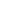 